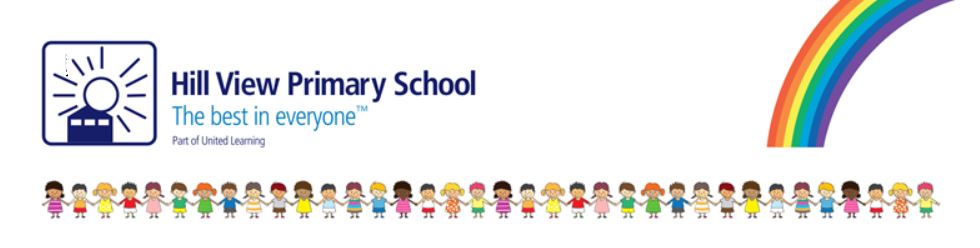 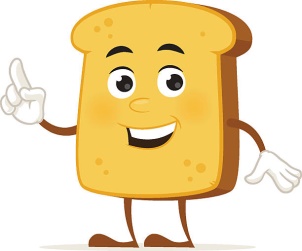 Breakfast Club TOASTBooking FormCost £2.20 per child per dayArrival between 8.00am – 8.15am – entry closes at 8.15amPlease use form below to book your child a place – places must be pre-booked using this form. Preferred payment option is online using our school gateway: http://login.schoolgateway.com/0/auth/login or cash/cheque is acceptable, payment must be made in advance or on day child is attending. We also accept childcare vouchers for payment.My child(ren) will attend the same days every week – indicate below.ORMy child(ren) will attend different days each week, please see overleaf.Drop off: Please ensure that your child is handed over to a member of the TOAST staff upon arrival. Signed: Parent/carer……………………………………………………………………………………………………………………………………………Print name:………………………………………………………………………………………………………….Date:……………………………………..Please return this form to the school office.Child 1Child 2Name of child(ren)Class(es)Date of birthHome addressPostcodeHome telephone numberMobile telephone numberEmailAre you in receipt of FSM benefits?Yes or No (delete as necessary)Yes or No (delete as necessary)Any specific dietary requirements?Any specific medical needs?Every Week My child will attend the same days as ticked belowTick as requiredOffice UseMondayTuesdayWednesdayThursdayFriday£Week Beginning…………..…….Tick as requiredOffice UseMondayTuesdayWednesdayThursdayFriday£Week Beginning…………..…….Office UseMondayTuesdayWednesdayThursdayFriday£Week Beginning…………..…….Office UseMondayTuesdayWednesdayThursdayFriday£Week Beginning…………..…….Office UseMondayTuesdayWednesdayThursdayFriday£Week Beginning…………..…….Office UseMondayTuesdayWednesdayThursdayFriday£Week Beginning…………..…….Office UseMondayTuesdayWednesdayThursdayFriday£Week Beginning…………..…….Office UseMondayTuesdayWednesdayThursdayFriday£